UNIVERSITAS YUDHARTA PASURUAN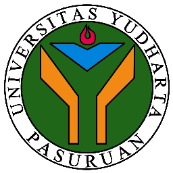 FAKULTAS AGAMA ISLAMPRESENSI PERKULIAHANSEMESTER GENAP TAHUN AKADEMIK 2022/2023PROGRAM STUDI PENDIDIKAN AGAMA ISLAMNama Dosen : Dr. AHMAD MA'RUF, S.PdI, M.PdISKS             : 2Matakuliah   : Penelitian Tindakan KelasSemester     : 6 - CNo.NamaNIMTanda tangan / tanggalTanda tangan / tanggalTanda tangan / tanggalTanda tangan / tanggalTanda tangan / tanggalTanda tangan / tanggalTanda tangan / tanggalTanda tangan / tanggalTanda tangan / tanggalTanda tangan / tanggalTanda tangan / tanggalTanda tangan / tanggalTanda tangan / tanggalTanda tangan / tanggalTanda tangan / tanggalTanda tangan / tanggalKeteranganNo.NamaNIM1234567UTS9101112131415UASKeterangan1.ANA MASLIHATUL IZZAH202086010027HHHHHHHHHHHHHHHH2.NURIL MAULIDYAH202086010030HHHHHHHHHHHHHHHH3.PUTRI NABILATUZ ZAHROH202086010031HHHHHHHHHHHHHHHH4.PUTRI LUTHFIYYAH SARI 202086010032HHHHHHHHHHHHHHHH5.SITI CHOTIJAH202086010033HHHHHHHHHHHHHHHH6.NUR FAIZA202086010034HHHHHHHHHHHHHHHH7.MUHAMMAD SOFIYULLOH202086010036HHHHHHHHHHHHHHHH8.MAGHFIROTUL FITRIYAH 202086010037-------HHHHHHHHH9.FITRIYATUL ISNAINI 202086010038HHHHHHHHHHHHHHHH10.LAODE DAFFA VALDERAMA SYAPUTRA202086010039HHHHHHHHHHHHHHHH11.MUHAMMAD ZAENAL ABIDIN202086010040HHHHHHHHHHHHHHHH12.ALIFATUL IZZA202086010041HHHHHHHHHHHHHHHH13.ANISATUL AZIZAH 202086010042HHHHHHHHHHHHHHHH14.LAILATUL FITRIAH 202086010043HHHHHHHHHHHHHHHH15.HISBADIANA MAULIDIA202086010044HHHHHHHHHHHHHHHH16.SITI JULAIKHA 202086010045HHHHHHHHHHHHHHHH17.SITI FATIMAH PUTRI202086010046HHHHHHHHHHHHHHHH18.SITI AISYAH URIFAH 202086010047HHHHHHHHHHHHHHHH19.HIMMATUL ULYA 202086010048HHHHHHHHHHHHHHHH20.DEWI FARAH ADIBAH202086010049HHHHHHHHHHHHHHHH21.M. NURUL HIDAYAH202086010054HHHHHHHHHHHHHHHH22.MIFTAHUL ARIFIN202086010056HHHHHHHHHHHHHHHHJumlah MahasiswaJumlah MahasiswaJumlah MahasiswaParaf dosen pengampuParaf dosen pengampuParaf dosen pengampuPasuruan, ____________________(………………………………………..)